Ring of Mental FortitudePrice (Market): 247,800 gp; Body Slot: Finger; Caster Level: 23rd Aura: Strong; (DC 25) Abjuration; Activation: Continuous; Weight: - lbs.DESCRIPTION“This ring is crafted from a mind flayer skull bone, fused with a mithril ring, and coated in a platinum base. Inset across the ring are 3 blue diamonds.”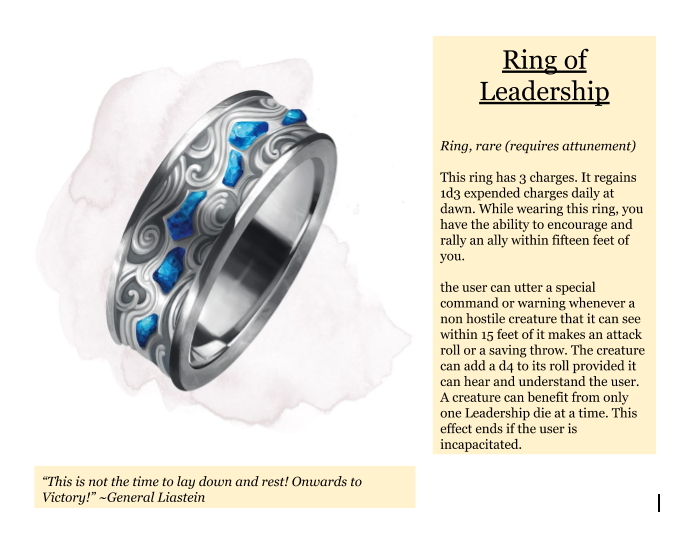 The subject wearing this ring is protected from all devices and spells that detect, influence or read emotions or thoughts. This ring protects against all mind-affecting spells and effects and information gathering by divination spells or effects. The ring even prevents limited wish, miracle, and wish spells when they are used in such a way as to affect the subject’s mind or to gain information about it. In the case of scrying that scans an area the creature is in, such as arcane eye, the ring works, but the creature isn’t detected. Scrying attempts targeted specifically at the subject do not work at all.Additionally, while wearing the ring, the user is continually immune to the following:Detect thoughts, discern lies, and any attempt to magically discern her alignment.Leaves no trail and cannot be tracked unless it choose to leave a trailActivation: Continuous Craft Skill (Dwarvencraft): +2 hardness, +10 item hit points and +2 to all saving throwsRestriction (Racial): n/a Socket(1): OpenItem Qualities: Socketed, DwarvencraftSpecial Abilities: BlueshineBody Slot: FingerCategory: EpicRUNERune of the Impenetrable Mind“A special contingent of Dwarves from the Mithril Hall, known as Illithid Slayers, are specifically trained to defend against and exterminate Illithids. This rune passed on to dwarven rune crafters is used by them to defend against their mind effects in battle.”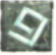 Function: (continuous) Renders the wearer completely unaffected by an illithid’s mindblast ability.Price: +3CONSTRUCTION REQUIREMENTSAura: (Strong) AbjurationCaster Level: 23rdCraft Feats: Epic Forge Ring; Forge RingCraft Skill: Dwarvencraft [25]Socket(1): EmptyDwarven Runes: Impenetrable MindMaterial Components: Mithril (1x bar), Platinum (1x bar), Blue Diamonds (3x)Alchemical Reagents: Mind Flayer Skull BoneItem Properties: Socket [1,200gp], Dwarvencraft[600gp]Special Abilities: Blueshine [+1]; Called [+1];Spell Prerequisites: Nondetection, Mind Blank, Impenetrable VeilForge/Tools: Elemental Forge; Anvil of Fire, Manawelder, Runehammer